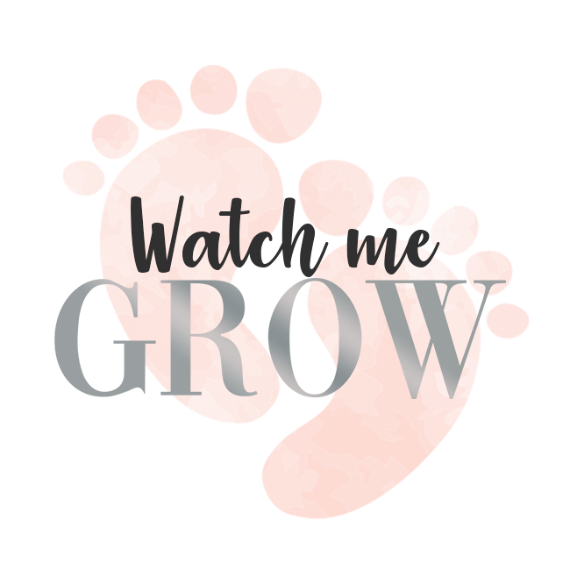 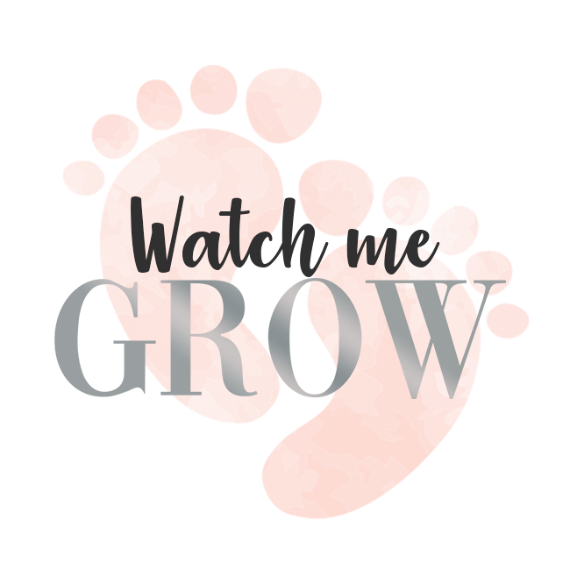 -PARENT REGISTRATION FORM –Client full name:Address:Home number:Work number:Mobile number:How did you hear about us?Email:Childs/children’s names and ages:Special requirements: (Any dietaries, allergies, health needs etc)Permanent/temporary:Hours of workNannies responsibilities: please tickFull time nanny                      Part time nanny                     Maternity helpLive in nanny                          In home care                         BabysitterBefore/after school                Evening/weekend babysitter      Household chores                  Petcare                                    OtherHousehold chores needed: If ApplicableQualifications preferred: Non-smoker preferred: Additional languages preferred: Driver required: Do you have pets: Date childcare is required from: 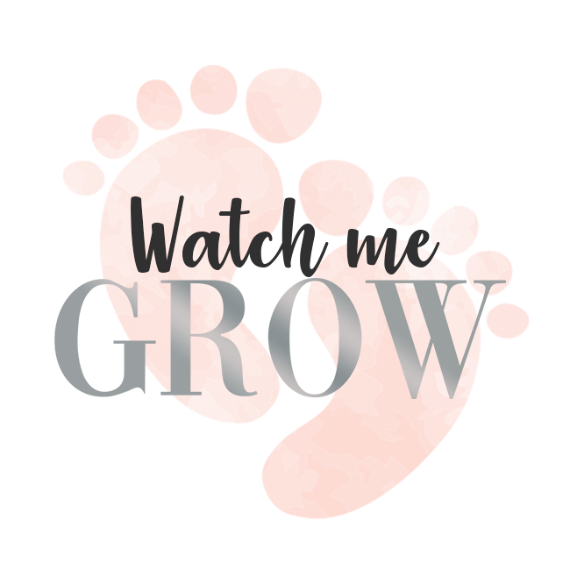 MondayTuesdayWednesdayThursdayFridaySaturdaySundayBeforeSchoolMorningAfternoonAfter schoolEveningOvernight 